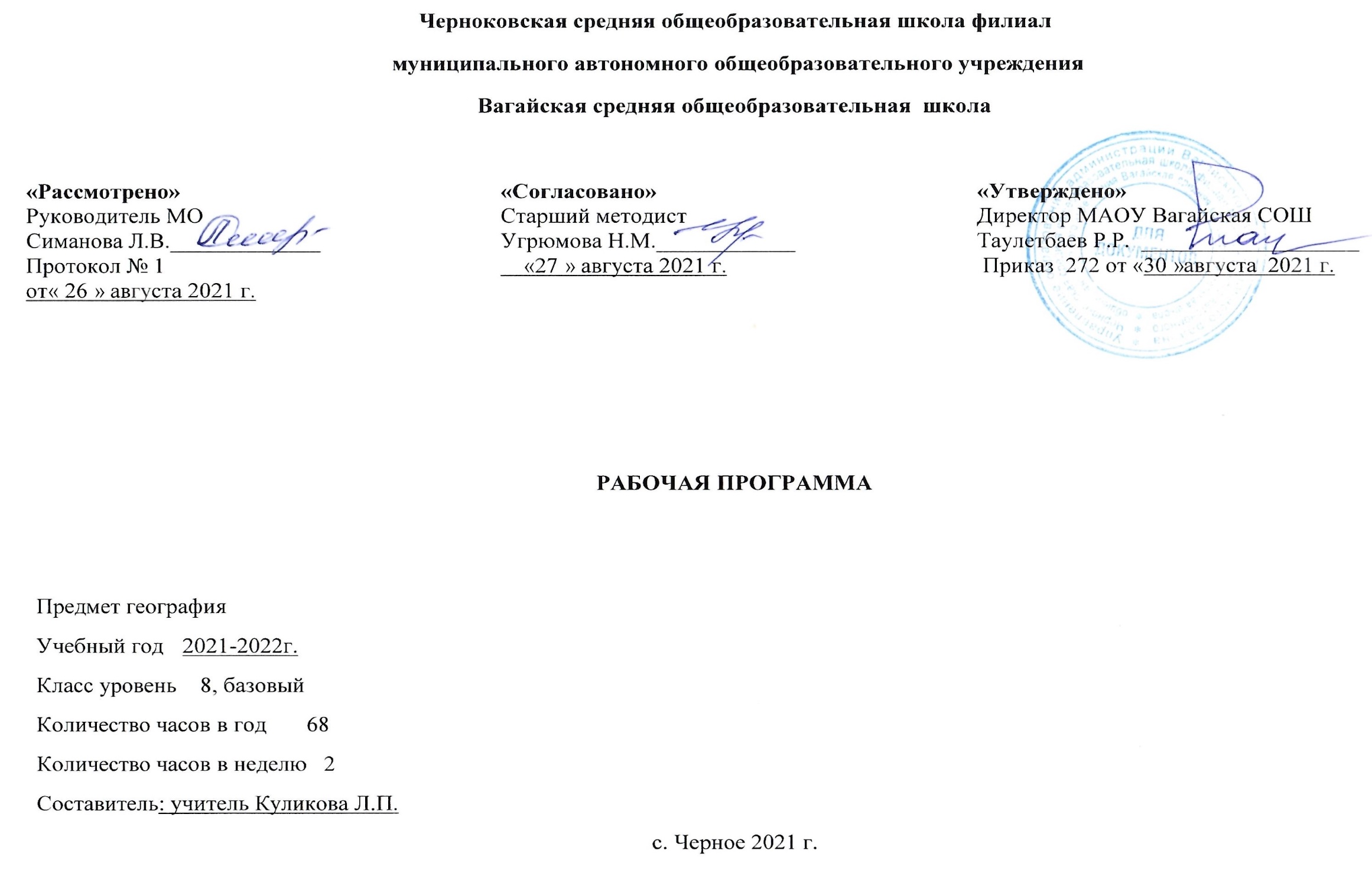 Планируемые результаты освоения учебного предметаЛичностные результаты: Программа позволяет добиваться следующих результатов освоения образовательной программы основного общего образования:личностные:у учащихся будут сформированы:1) ответственное отношение к учению;2) готовность и способность обучающихся к саморазвитию и самообразованию на основе мотивации к обучению и познанию;3) умение ясно, точно, грамотно излагать свои мысли в устной и письменной речи, понимать смысл поставленной задачи, выстраивать аргументацию, приводить примеры и контрпримеры;4) начальные навыки адаптации в динамично изменяющемся мире;5) экологическая культура: ценностное отношение к природному миру, готовность следовать нормам природоохранного, здоровьесберегающего поведения;6) формирование способности к эмоциональному восприятию языковых объектов, лингвистических и литературоведческих задач, их решений, рассуждений;7) умение контролировать процесс и результат учебной деятельности;у учащихся могут быть сформированы:1) первоначальные представления о филологической науке как сфере человеческой деятельности, об этапах её развития, о её значимости для развития цивилизации;2) коммуникативная компетентность в общении и сотрудничестве со сверстниками в образовательной, учебно-исследовательской, творческой и других видах деятельности;3) критичность мышления, умение распознавать логически некорректные высказывания, отличать гипотезу от факта;4) креативность мышления, инициативы, находчивости, активности при решении филологических задач;учащихся должны быть сформированы:1. воспитание российской гражданской идентичности: патриотизма, любви и уважения к Отечеству, чувства гордости за свою Родину; осознание единства географического пространства России как единой среды проживания населяющих ее народов, определяющей общность их исторических судеб; осознание своей этнической принадлежности, усвоение гуманистических и традиционных ценностей многонационального российского общества; воспитание чувства ответственности и долга перед Родиной.2. Формирование ответственного отношения к учению, готовности и способности, учащихся к саморазвитию и самообразованию на основе мотивации к обучению и познанию, осознанному выбору и построению дальнейшей индивидуальной траектории образования на базе ориентировки в мире профессий и профессиональных предпочтений с учетом устойчивых познавательных интересов;3.Формирование личностных представлений о целостности природы, населения и хозяйства Земли.14. Формирование уважительного отношения к истории, культуре, национальным особенностям, традициям и образу жизни других народов; осознанной доброжелательности к другому человеку, его мнению, мировоззрению, культуре, языку, вере.5. Осознание социальных норм, правил поведения, ролей и форм социальной жизни в группах и сообществах, участие в школьном самоуправлении и общественной жизни в пределах возрастных компетенций с учетом региональных, этнокультурных , социальных и экономических особенностей6. Развитие морального сознания и компетентности в решении нравственных чувств и нравственного поведения, осознанного и ответственного отношения к собственным поступкам7. Формирование коммуникативной компетентности в общении и сотрудничестве со сверстниками, старшими и младшими в процессе образовательной, общественно полезной, учебно - исследовательской, творческой и других видов деятельности8. Формирование ценности здорового и безопасного образа жизни; усвоения правил индивидуального и коллективного безопасного поведения в чрезвычайных ситуациях, угрожающих жизни и здоровью людей, правил поведения на транспорте и на дорогах9. Формирование экологического сознания на основе признания ценности жизни во всех ее проявлениях и необходимости ответственного, бережного отношения к окружающей среде и рационального природопользования10. Осознание значения семьи в жизни человека и общества, ценности семейной жизни, уважительного и заботливого отношения к членам своей семьи11. Развитие эмоционально - ценностного отношения к природе, эстетического сознания через освоение художественного наследия народов России и мира, творческой деятельности эстетического характера.Метапредметные результаты:регулятивныеучащиеся научатся:1) формулировать и удерживать учебную задачу;2) выбирать действия в соответствии с поставленной задачей и условиями её реализации;3) планировать пути достижения целей, осознанно выбирать наиболее эффективные способы решения учебных и познавательных задач;4) предвидеть уровень усвоения знаний, его временных характеристик;5) составлять план и последовательность действий;6) осуществлять контроль по образцу и вносить необходимые коррективы;7) адекватно оценивать правильность или ошибочность выполнения учебной задачи, её объективную трудность и собственные возможности её решения;8) сличать способ действия и его результат с заданным эталоном с целью обнаружения отклонений и отличий от эталона;учащиеся получат возможность научиться:1) определять последовательность промежуточных целей и соответствующих им действий с учётом конечного результата;2) предвидеть возможности получения конкретного результата при решении задач;3) осуществлять констатирующий и прогнозирующий контроль по результату и по способу действия;4) выделять и формулировать то, что усвоено и, что нужно усвоить, определять качество и уровень усвоения;5) концентрировать волю для преодоления интеллектуальных затруднений и физических препятствий;2познавательныеучащиеся научатся:1) самостоятельно выделять и формулировать познавательную цель;2) использовать общие приёмы решения задач;3) применять правила и пользоваться инструкциями и освоенными закономерностями;4) осуществлять смысловое чтение;5) создавать, применять и преобразовывать знаково-символические средства, модели и схемы для решения задач;6) самостоятельно ставить цели, выбирать и создавать алгоритмы для решения учебных литературоведческих проблем;7) понимать сущность алгоритмических предписаний и уметь действовать в соответствии с предложенным алгоритмом;8) понимать и использовать средства наглядности (рисунки, схемы и др.) для иллюстрации, интерпретации, аргументации;9) находить в различных источниках информацию, необходимую для решения филологических проблем, и представлять её в понятной форме; принимать решение в условиях неполной и избыточной, точной и вероятностной информацииучащиеся получат возможность научиться:1) устанавливать причинно-следственные связи; строить логические рассуждения, умозаключения (индуктивные, дедуктивные и по аналогии) и выводы;2) формировать учебную и общепользовательскую компетентности в области использования информационно-коммуникационных технологий (ИКТ-компетентности);3) видеть филологическую задачу в других дисциплинах, в окружающей жизни;4) выдвигать гипотезы при решении учебных задач и понимать необходимость их проверки;5) планировать и осуществлять деятельность, направленную на решение задач исследовательского характера;6) выбирать наиболее рациональные и эффективные способы решения задач;7) интерпретировать информации (структурировать, переводить сплошной текст в таблицу, презентовать полученную информацию, в том числе с помощью ИКТ);8) оценивать информацию (критическая оценка, оценка достоверности);9) устанавливать причинно-следственные связи, выстраивать рассуждения, обобщения.коммуникативныеучащиеся научатся:1) организовывать учебное сотрудничество и совместную деятельность с учителем и сверстниками: определять цели, распределять функции и роли участников;2) взаимодействовать и находить общие способы работы; работать в группе: находить общее решение и разрешать конфликты на основе согласования позиций и учёта интересов; слушать партнёра; формулировать, аргументировать и отстаивать своё мнение;3) прогнозировать возникновение конфликтов при наличии разных точек зрения;4) разрешать конфликты на основе учёта интересов и позиций всех участников;35) координировать и принимать различные позиции во взаимодействии;6) аргументировать свою позицию и координировать её с позициями партнёров в сотрудничестве при выработке общего решения в совместной деятельности.Предметные результаты:Обучающийся научится:Называть:- различные источники географической информации и методы получения географической информации;- крупные равнины и горы;- крупные месторождения полезных ископаемых;- факторы, влияющие на формирование климата России;- крупные реки и озера;- типы почв и их свойства;- меры по охране растительного и животного мира;- основные природные зоны России.Определять:- географическое положение России;- поясное время;- характерные особенности климата России;- с помощью карт температуру, количество осадков, атмосферное давление, количество суммарной радиации.Показывать по карте:- пограничные государства;- моря, омывающие Россию;- крупные месторождения полезных ископаемых;- крупные реки и озера;- основные природные зоны России;- крупные природно-территориальные комплексы России;- крупные природные районы России.Выяснять с помощью карт:- соответствие их платформенным и складчатым областям.Объяснять:- закономерности размещения крупных месторождений полезных ископаемых;- видовое разнообразие животного мира;4- причины зонального и азонального распространения ландшафтов;- влияние природных условий на жизнь, здоровье и хозяйственную деятельность людей;- изменение природы под влиянием деятельности человека;- значение географической науки в изучении и преобразовании природы.Содержание учебного предметаВведение Что изучает физическая география? Знакомство с учебником и атласом.Наша Родина на карте мира Географическое положение России. Моря, омывающие берега России. Россия на карте часовых поясов. Как осваивали и изучали территорию России.Практическая работа № 1. Характеристика географического положения России.Практическая работа № 2. Определение поясного времени для различных пунктов России.Раздел I. Особенности природы и природные ресурсы России Рельеф, геологическое строение и минеральные ресурсы России Особенности рельефа России. Крупные формы рельефа России. Крупные формы рельефа и их размещение.Геологическое строение территории России. Строение литосферы. Основные этапы геологической истории формирования земной коры. Тектонические структуры нашей страны. Связь основных форм рельефа со строением литосферы.Минеральные ресурсы. Распространение полезных ископаемых. Минерально-сырьевая база России. Экологические проблемы, связанные с добычей полезных ископаемых.Развитие форм рельефа. Процессы, формирующие рельеф. Древнее оледенение на территории России. Деятельность ветра. Деятельность человека. Стихийные природные явления, происходящие в литосфере. Геологическое строение, рельеф, минеральные ресурсы родного края.Практическая работа № 3. Объяснение зависимости расположения крупных форм рельефа и месторождений полезных ископаемых от строения земной коры.Климат и климатические ресурсы От чего зависит климат нашей страны. Климатообразующие факторы. Влияние географического положения на климат. Циркуляция воздушных масс. Влияние подстилающей поверхностиРаспределение тепла и влаги на территории России. Распределение тепла на территории нашей страны. Распределение осадков на территории нашей страны.Разнообразие климат России. Типы климатов России: арктический, субарктический; умеренно континентальный, резко континентальный, муссонный климат умеренного пояса.Зависимость человека от климата. Агроклиматические ресурсы. Влияние климата на жизнь и деятельность человека. Агроклиматические ресурсы. 5Благоприятные климатические условия. Неблагоприятные климатические явления. Климат родного края.Практическая работа № 4. Определение по картам закономерностей распределения солнечной радиации, радиационного баланса, выявление особенностей распределения средних температур января, июля, годового количества осадков на территории страны.Практическая работа № 5. Оценка основных климатических показателей одного из регионов страны.Внутренние воды и водные ресурсы Разнообразие внутренних вод России. Реки. Значение внутренних вод для человека. Зависимость рек от рельефа. Влияние климата на реки. Стихийные явления, связанные с реками.Озера и болота, подземные воды, ледники, многолетняя мерзлота. Крупнейшие озера России. Происхождение озерных котловин. Роль подземных вод в природе и жизни человека. котловин. Верховные и низинные болота. Важность сохранения водно-болотных угодий. Виды подземных вод. Границы распространения многолетней мерзлоты в России, причины ее образования. Особенности освоения территорий с многолетней мерзлотой.Водные ресурсы. Роль воды в жизни человека. Влияние деятельности человека на водные ресурсы и меры по их охране и восстановлению. Стихийные явления, связанные с водой.Почвы и почвенные ресурсы Образование почв и их разнообразие. Основные свойства почв.Закономерности распространения почв. Типы почв России: арктические, тундрово-глеевые, подзолистые, дерново-подзолистые, серые лесные, черноземы, темно-каштановые, каштановые, светло-каштановые.Почвенные ресурсы России. Значение почв для жизни и деятельности человека. От чего нужно охранять почву? Роль мелиораций в повышении плодородия почв. Охрана почв. Почвы родного края.Практическая работа № 6. Выявление условий почвообразования основных типов почв (количество тепла, влаги, рельеф, растительность). Оценка их плодородия.Растительный и животный мир, Биологические ресурсы Растительный и животный мир России. Основные типы растительности России. Разнообразие животного мира России.Биологические ресурсы. Особо охраняемые природные территории. Роль живых организмов в жизни Земли. Роль растительного и животного мира в жизни человека. Заповедники и национальные парки России. Растительный и животный мир родного края.Природно-ресурсный потенциал России. Природные условия России. Природные ресурсы. Особенности размещения природных ресурсов.Практическая работа № 7. Составление прогноза изменения растительного и животного мира при изменении других компонентов природного комплекса.Практическая работа № 8. Определение роли особо охраняемых природных территорий в сохранении природы России.Раздел II. Природные комплексы России Природное районирование Разнообразие природных комплексов России. Физико-географическое районирование. ПТК природные и антропогенные.Моря, как крупные природные комплексы. Особенности природных комплексов морей на примере Белого моря. Ресурсы морей.Природные зоны России. Природная зональность. Природные зоны России: арктические пустыни, тундра, лесотундра, тайга, смешанные и 6широколиственные леса, лесостепи, степи, полупустыни и пустыни.Высотная поясность. Влияние гор на другие компоненты природы и человека. Зависимость «набора» высотных поясов от географического положения и высоты гор.Практическая работа № 9. Сравнительная характеристика двух природных зон России (по выбору)Практическая работа № 10. Объяснение принципов выделения крупных природных регионов на территории России.Природа регионов РоссииВосточно-Европейская (Русская) равнина. Особенности географического положения. История освоения. Особенности природы Русской равнины. Природные комплексы. Памятники природы равнины. Природные ресурсы равнины и проблемы их рационального использования.Кавказ – самые высокие горы России. Географическое положение. Рельеф, геологическое строение и полезные ископаемые. Особенности природы высокогорий. Природные комплексы Северного Кавказа. Природные ресурсы. Население.Урал – «каменный пояс Русской земли». Особенности географического положения, история освоения. Природные ресурсы. Своеобразие природы Урала. Природные уникумы. Экологические проблемы.Западно-Сибирская равнина. Особенности географического положения. Особенности природы. Природные зоны. Природные ресурсы равнины и условия их освоения.Восточная Сибирь: величие и суровость природы. Особенности географического положения, история освоения. Особенности природы. Климат. Природные районы. Жемчужина Сибири – Байкал. Природные ресурсы и проблемы их освоения.Дальний Восток. – край контрастов. Особенности географического положения, история освоения. Особенности природы. Природные комплексы. Природные уникумы, освоение их человеком.Практическая работа № 11. Оценка природных условий и ресурсов одного их регионов России. Прогнозирование изменений природы в результате хозяйственной деятельности человека.Раздел III. Человек и природаВлияние природных условий на жизнь и здоровье человека. Благоприятные условия для жизни и деятельности людей. Освоение территорий с экстремальными условиями. Стихийные природные явления и их причины. Меры борьбы со стихийными природными явлениями.Воздействие человека на природу. Общественные потребности, удовлетворяемые за счет природы. Влияние деятельности человека на природные комплексы. Антропогенные ландшафты.Рациональное природопользование. Охрана природы. Значение географического прогноза.Россия на экологической карте. Источники экологической опасности. Контроль за состоянием природной среды.Экология и здоровье человека. Уровень здоровья людей. Ландшафты как фактор здоровья.География для природы и общества. История взаимодействия между человеком и географической средой. Научно-техническая революция: благо или причины экологического кризиса.Практическая работа № 12. Составление карты «Природные уникумы России».7Практическая работа № 13. Характеристика экологического состояния одного из регионов РоссииРегиональный компонент Тюменская область Географическое положение Тюменской области. Тектоническое строение, рельеф, полезные ископаемые. Особенности климата Тюменской области. Внутренние воды Тюменской области. Проблемы взаимодействия природы и человека на территории Тюменской области. Особо охраняемые объекты.Тематическое планирование с учетом рабочей программы воспитанияс указанием количества часов, отводимых на освоение каждой темы.Задачи воспитательной программы:1. Привлечение внимания школьников к ценностному аспекту изучаемых на уроках явлений2. Использование воспитательных возможностей содержания учебного предмета.3. Применение на уроке интерактивных форм работы.4. Включение в урок процедур, которые помогают поддержать мотивацию детей к получению знаний.3.1.Тематическое планирование с указанием количества часов, отводимых на освоение каждой темы.Номер п/пТема урокаМодуль воспитательной программы «Школьный урок»Количество часов1Введение. Что изучает физическая география России.12Географическое положение России. Практическая работа № 1. Характеристика географического положения России.13Моря, омывающие берега России.14Россия на карте часовых поясов. Практическая работа № 2. Определение поясного времени для различных пунктов России.15Как осваивали и изучали территорию России.16Как осваивали и изучали территорию России. Современные исследования.17Обобщение знаний по теме «Наша Родина на карте мира». Входной контроль.18Особенности рельефа России.19Геологическое строение территории России. Геологическое строение территории России110Минеральные ресурсы России. Практическая работа № 3. Объяснение зависимости расположения крупных форм рельефа и месторождений полезных ископаемых от строения земной коры.111Развитие форм рельефа.112От чего зависит климат нашей страны.113Распределение тепла и влаги на территории России. Практическая работа № 4. Определение по картам закономерностей распределения климатических показателей на территории страны.114Разнообразие климата России.115Зависимость человека от климата. Практическая работа № 5. Оценка основных климатических показателей одного из регионов страны.116Разнообразие внутренних вод России. Реки.117Озера и болота, подземные воды, ледники, многолетняя мерзлота.118Водные ресурсы. Роль воды в жизни человека.119Образование почв и их разнообразие.120Закономерности распространения почв.121Почвенные ресурсы России. Практическая работа № 6. Выявление условий почвообразования основных типов почв. Оценка их плодородия.122Растительный и животный мир России. Практическая работа № 7. Составление прогноза изменения флоры и фауны при изменении других компонентов ПК.123Биологические ресурсы. Особо охраняемые природные территории.Интегрированный урокБиология -география124Природно-ресурсный потенциал России.125Обобщение знаний по теме «Особенности природы и природные ресурсы России». Практическая работа № 8. Определение роли особо охраняемых природных территорий в сохранении природы России.126Разнообразие природных комплексов России.127Моря, как крупные природные комплексы.128Природные зоны России.129Разнообразие лесов России.130Безлесные зоны на юге России. Практическая работа № 9. Сравнительная характеристика двух природных зон России (по выбору).131Высотная поясность. Практическая работа № 10. Объяснение принципов выделения крупных природных регионов на территории России.132Восточно-Европейская (Русская) равнина.133Природные комплексы Восточно-Европейской равнины.134Памятники природы Восточно-Европейской равнины.135Природные ресурсы Восточно-Европейской равнины и проблемы рационального их использования.136Кавказ – самые высокие горы России.137Особенности природы высокогорий.138Природные комплексы Северного Кавказа.139Урал – «каменный пояс земли Русской».140Природные ресурсы Урала.141Своеобразие природы Урала.142Природные уникумы. Экологические проблемы Урала.Проект. Природные уникумы. Экологические проблемы Урала.143Западно-Сибирская равнина. Особенности природы./144Природные зоны Западно-Сибирской равнины.145Природные ресурсы Западно-Сибирской равнины и условия их освоения.146Восточная Сибирь: величие и суровость природы.147Климат Восточной Сибири.148Природные районы Восточной Сибири.149Жемчужина Сибири – Байкал.150Природные ресурсы Восточной Сибири и проблемы их освоения.151Дальний Восток – край контрастов.152Природные комплексы Дальнего Востока.153Природные уникумы Дальнего Востока.Проект «Природные уникумы Дальнего Востока»154Природные ресурсы Дальнего Востока, освоение их человеком.155Практическая работа № 11. Взаимодействия природы и общества, оценка природных условий и ресурсов одного из регионов России.156Обобщение знаний по теме. «Природные комплексы России»157Влияние природных условий на жизнь и здоровье человека. Воздействие человека на природу.Интегрированный урок Влияние природных условий на жизнь и здоровье человека (География)Окружающая среда и здоровье человека (Биология)158Рациональное природопользование. Практическая работа № 12. Составление карты «Природные уникумы России».159Россия на экологической карте мира.160Экология и здоровье человека. Практическая работа №13. Характеристика экологического состояния одного из регионов России.161География для природы и общества. Обобщение знаний по теме «Человек и природа».162Географическое положение Тюменской области.163Тектоническое строение, рельеф, полезные ископаемые.164Особенности климата Тюменской области.165Внутренние воды Тюменской области.166Проблемы взаимодействия природы и человека на территории Тюменской области.167Особо охраняемые объекты.168Обобщение и систематизация знаний по курсу «География России. Природа».1Итого:Итого:68